Dystrybutor okularów przeciwsłonecznych o okularach na lato 2020Jakie okulary kupić latem 2020? Dystrybutor okularów przeciwsłonecznych Brandex podpowiada - sprawdź w naszym artykule!Dystrybutor okularów przeciwsłonecznych podpowiada jakie okulary kupić latemJeżeli zastanawiasz się jakie okulary przeciwsłoneczne kupić w tym sezonie z pewnością musisz zwrócić uwagę na kilka czynników a dystrybutor okularów przeciwsłonecznych brandex podpowiada nam na jakie.Przeciwsłoneczne okulary - jakie wybrać?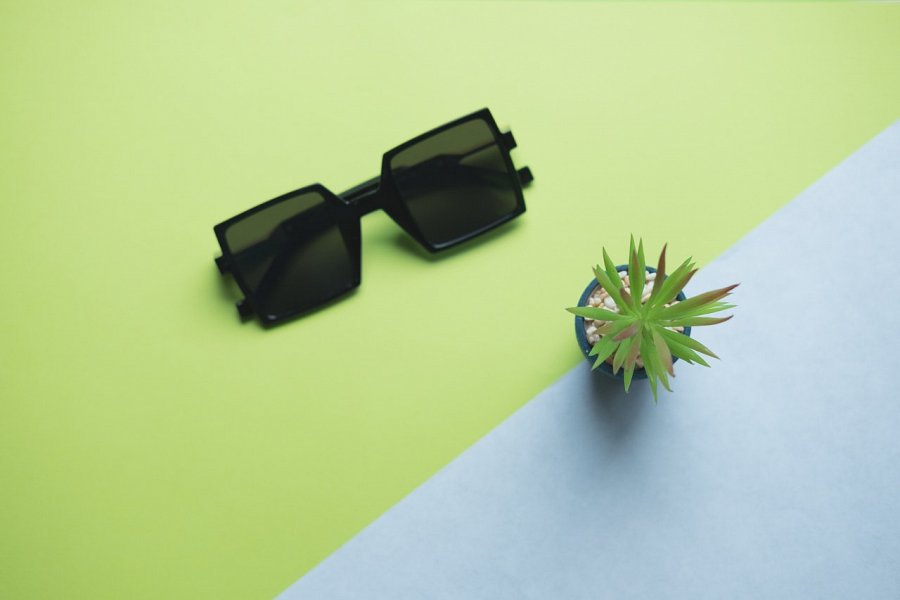 Oczywistym jest, iż dla wielu okulary przeciwsłoneczne są częścią stylizacji i dlatego też zdecydowanie czynnikiem, który wpłynie na wybór twoich okularów na sezon 2020 będzie ich estetyka i design. Dystrybutor okularów przeciwsłonecznych brandex podpowiada, iż najmodniejsze w tym sezonie są okulary kwadratowe oraz te w złotych oprawkach. Dodatkowo jeżeli chcesz odpowiednio ochronić swój wzrok, nie tylko design będzie się liczył ale także techniczna strona okularów. Co to znaczy?Dystrybutor okularów przeciwsłonecznych Brandex o polaryzacji oraz filtrach UVDystrybutor okularów przeciwsłonecznych podpowiada, że bardzo ważne by soczewki, które zamontowane są w oprawkach modnych okularów posiadały odpowiednie filtry UV. Dodatkowo jeżeli chcemy zadbać o swoją widoczność na przykład podczas prowadzenia samochodu czy też podczas uprawiania sportu, kupmy okulary, które posiadają polaryzację. Dzięki temu dodatkowa warstwa na soczewce będzie wpływała na polepszenie widoczności podczas jakichkolwiek aktywności.